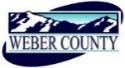 PUBLIC NOTICE is hereby given that the Board of Commissioners of Weber County, Utah will hold a regular commission meeting in the Commission Chambers of the Weber Center, 2380 Washington Boulevard, Ogden, Utah, commencing at 10:00 a.m. on Tuesday, the 23rd day of January, 2018.   The agenda for the meeting consists of the following: A.	Welcome – Commissioner HarveyB. 	Invocation – Shelly HalacyC.	Pledge of Allegiance – Stacy SkeenD.	Thought of the Day – Commissioner HarveyE.	Presentation	Presentation on the annual planning commission report.	Presenter: Rick GroverF.	Consent Items 	1.	Request for approval of warrants #1323-1333 and #424784-425018 in the amount of 	$3,395,480.84.	2.	Request for approval of purchase orders in the amount of $111,303.25.	3.	Request for approval of the minutes for the meeting held on January 16, 2018.	4.	Request from the USU Extension Office for approval to surplus office equipment.	5.	Request from the Weber County Fleet Department for approval to surplus road 	equipment.	6.	Request from the Weber Morgan Strike Force for approval to surplus chairs.	7.	Request for approval of new business licenses.		8.	Request for approval to set the date of February 6, 2018 at 10:00 a.m. for a public 	hearing to discuss and take public comment on a proposal to amend the following 	sections of Weber County Code; Definitions (101-1-7), Conditional uses (104-22-3, 	104-23-3, 104-24-3, 104-25-3), Additions and enlargements (108-12-3), Subdivision 	plat requirements for nonconforming lots; exemptions (108-12-11), and Enlarging 	nonconforming lots (108-12-12). The proposed text amendments will define outdoor 	storage and include it as a conditional use in the M-1, MV-1, M-2 and M-3 zones. The 	proposed text amendments will also allow parcels created prior to July 1, 1992 	containing a permitted single family dwelling to be considered a Lot of Record.G.	Action Items 	1.	Request for approval of a resolution of the County Commissioners of Weber County 	appointing members to the Powder Mountain Water and Sewer District.		Presenter: Stacy Skeen	2.	Request for approval of the Weber County Information Technology Policy 3-800 	Acceptable Computer/Internet Use Policy.		Presenter: Sarah Swan 	3.	Request for approval of a contract by and between Weber County and Stanley 	Consultants for construction project review.		Presenter: Scott Parke	4.	Request for approval of resolution of the County Commissioners of Weber County 	approving the Weber Area Council of Governments recommendation of Toby Mileski as 	the new representative on Utah Transit Authority's Board of Trustees.		Presenter: Weber County Commissioners	5.	Request for approval to allocate $10,000 in County funds to the Community 	Foundation of Ogden Valley.		Presenter: Commissioner EbertH.	Public Comments (Please limit comments to 3 minutes)I.        AdjournCERTIFICATE OF POSTINGThe undersigned duly appointed Administrative Assistant in the County Commission Office does hereby certify that the about Notice and Agenda were posted as required by law this 22nd day of January 2018.							___________________________							Shelly HalacyIn compliance with the Americans with Disabilities Act, persons needing auxiliary services for these meetings should call the Weber County Commission Office at 801-399-8406 at least 24 hours prior to the meeting. This meeting is streamed live. To see attached documents online click on highlighted words at: www.co.weber.ut.us/Agenda/index.php   